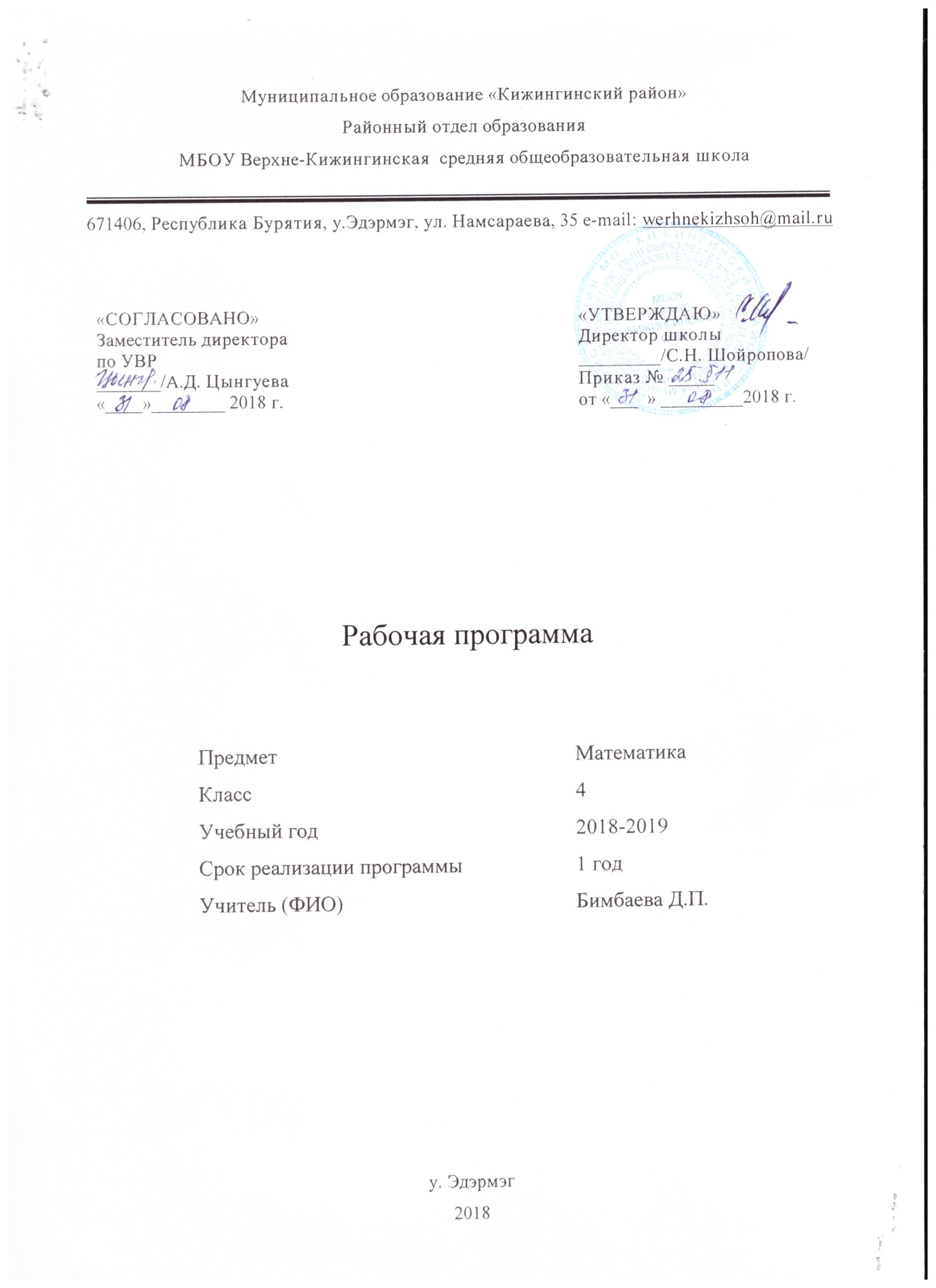 Пояснительная запискаРабочая программа  составлена на основе авторской программы «Математика» М. И. Моро, М. А. Бантова, Г. В. Бельтюкова, С. И. Волкова, С. В. Степанова, Москва, Просвещение, 2014 г.,  «Примерных  программ начального общего образования» (Москва «Просвещение» 2011г.), которые разработаны на основе Федерального государственного образовательного стандарта начального общего образования, планируемых результатов начального общего образования. Программа соответствует требованиям ФГОС   НОО.Обучение математике является важнейшей составляющей начального общего образования. Этот предмет играет важную роль в формировании у младших школьников умения учиться.Начальное обучение математике закладывает основы для формирования приёмов умственной деятельности: обучающиеся учатся проводить анализ, сравнение, классификацию объектов, устанавливать причинно-следственные связи, закономерности, выстраивать логические цепочки рассуждений. Изучая математику, они усваивают определённые обобщённые знания и способы действий. Универсальные математические способы познания способствуют целостному восприятию мира, позволяют выстраивать модели его отдельных процессов и явлений, а также являются основой формирования универсальных учебных действий. Универсальные учебные действия обеспечивают усвоение предметных знаний и интеллектуальное развитие учащихся, формируют способность к самостоятельному поиску и усвоению новой информации, новых знаний и способов действий, что составляет основу умения учиться.Усвоенные в начальном курсе математики знания и способы действий необходимы не только для дальнейшего успешного изучения математики и других школьных дисциплин, но и для решения многих практических задач во взрослой жизни.Цели изучения предмета:Математическое развитие младших школьников.Формирование системы начальных математических знаний. Воспитание интереса к математике, к умственной деятельности.Основные задачи:формирование элементов самостоятельной интеллектуальной деятельности на основе овладения несложными математическими методами познания окружающего мира (умения устанавливать, описывать, моделировать и объяснять количественные и пространственные отношения);развитие основ логического, знаково-символического и алгоритмического мышления;развитие пространственного воображения;развитие математической речи;формирование системы начальных математических знаний и умений их применять для решения учебно-познавательных и практических задач;формирование умения вести поиск информации и работать с ней;формирование первоначальных представлений о компьютерной грамотности;воспитание стремления к расширению математических знаний;формирование критичности мышления;развитие умений аргументированно обосновывать и отстаивать высказанное суждение, оценивать и принимать суждения других.Решение названных задач обеспечит осознание младшими школьниками универсальности математических способов познания мира, усвоение начальных математических знаний, связей математики с окружающей действительностью и с другими школьными предметами, а также личностную заинтересованность в расширении математических знаний.На изучение учебного предмета отводится 4 часа в неделю, всего 136 часов.ПЛАНИРУЕМЫЕ ОБРАЗОВАТЕЛЬНЫЕ РЕЗУЛЬТАТЫ ОСВОЕНИЯ ПРЕДМЕТА, КУРСА (ФГОС)СОДЕРЖАНИЕ УЧЕБНОГО ПРЕДМЕТА, КУРСАТЕМАТИЧЕСКОЕ ПЛАНИРОВАНИЕ Личностныечувство гордости за свою Родину, российский народ и историю России;положительное отношение к учению, к познавательной деятельности, желание приобретать новые знания, умения, совершенствовать имеющиеся, осознавать свои трудности и стремиться к их преодолению; осваивать новые виды деятельности, участвовать в творческом, созидательном процессе; осознание себя как индивидуальности и одновременно как члена общества, признание для себя общепринятых морально-этических норм, способность к самооценке своих действий, поступков; стремление к красоте, готовность поддерживать состояние окружающей среды и своего здоровья. МетапредметныеРегулятивные УУД:способность к организации своей деятельности (самостоятельное составление плана выполнения заданий);способность принимать, сохранять и следовать учебным целям;умение действовать по плану (решение задачи, вычисление выражений  в два и более действия);умение контролировать процесс и результаты своей деятельности (проверка вычислений);умение адекватно воспринимать отметки и оценки (самооценка и сравнение результатов самооценки с отметкой учителя);готовность к преодолению трудностей (решение нестандартных задач, поиск новых способов решения).МетапредметныеПознавательныеУУД: поиск и выделение необходимой информации (анализ задачи, нахождение заданной информации, проектная деятельность)знаково-символическое моделирование (построение чертежей,  схем, создание краткой записи к задаче, выведение и запись  формул)умение осознанно строить речевые высказывания в устном и письменном виде (объяснять алгоритм вычисления,  процесс решения задачи, записывать пояснения к действиям);выбор наиболее эффективных способов решения задач в зависимости от конкретных условий (вычисление наиболее удобным способом, решение задачи несколькими вариантами).МетапредметныеКоммуникативные УУД:готовность слушать собеседника и вести диалог; готовность признать возможность существования различных точек зрения и права каждого иметь свою; излагать своё мнение и аргументировать свою точку зрения;определение общей цели и путей её достижения: умение договариваться о распределении функций и ролей в совместной деятельности, осуществлять взаимный контроль в совместной деятельности, адекватно оценивать собственное поведение и поведение окружающих.ПредметныеУченик научится: выделять признаки и свойства объектов (прямоугольник, его периметр, площадь и др.);выявлять изменения, происходящие с объектами и устанавливать зависимости между ними; определять с помощью сравнения (сопоставления) их характерные признаки; речевым математическим умениям и навыкам, высказывать суждения с использованием математических терминов и понятий, выделять слова (словосочетания и т. д.), помогающие понять его смысл; ставить вопросы по ходу выполнения задания;выбирать доказательства верности или неверности выполненного действия, обосновывать этапы решения задачи, уравнения и др.организационным умениям и навыкам: планировать этапы предстоящей работы, определять последовательность предстоящих действий;   осуществлять контроль и оценку правильности действий, поиск путей преодоления ошибок;читать и записывать числа, знание состава чисел, которые понадобятся при выполнении устных, а в дальнейшем и письменных вычислений.навыкам устных и письменных вычислений: табличные случаи умножения и деления, внетабличные вычисления в пределах 100, разнообразные примеры на применение правил о порядке выполнения действий в выражениях со скобками и без них.ПредметныеУченик получит возможность научиться: использованию приобретённых математических знаний для описания и объяснения окружающих предметов, процессов, явлений, а также для оценки их количественных и пространственных отношений; основам логического и алгоритмического мышления, пространственного воображения и математической речи, основам счёта, измерения, прикидки результата и его оценки, наглядному представлению данных в разной форме (таблицы, схемы, диаграммы), записи и выполнению алгоритмов;применять математические знания для решения учебно-познавательных и учебно-практических задач;выполнять устно и письменно арифметические действия с числами и числовыми выражениями, решать текстовые задачи, выполнять и строить алгоритмы и стратегии в игре, исследовать, распознавать и изображать геометрические фигуры, работать с таблицами, схемами, графиками и диаграммами, цепочками, представлять, анализировать и интерпретировать данные;первоначальным навыкам работы на компьютере (набирать текст на клавиатуре, работать с меню, находить информацию по заданной теме, распечатывать её на принтере). Раздел / темаСодержаниеЧисла от 1 до 1 000. Повторение(12 ч.)Нумерация. Счет предметов. Разряды. Выражение и его значение. Порядок выполнения действий. Нахождение суммы нескольких слагаемых. Приемы письменного вычитания. Приемы письменного умножения трехзначного числа на однозначное. Умножение на 0 и 1. Прием письменного деления на однозначное число. Сбор и представление данных. Диаграммы.Числа, которые больше  1 000. Нумерация    (11 ч.)Устная нумерация. Класс единиц и класс тысяч. Разряды и классы. Письменная нумерация чисел больше 1000. Чтение и запись  чисел. Натуральная последовательность  многозначных чисел. Разрядные слагаемые. Сравнение многозначных чисел. Увеличение  и уменьшение числа в 10, 100, 1000 раз. Нахождение общего количества единиц какого-либо разряда в данном числе. Класс миллионов и класс миллиардов. Проект «Наш город (село)».Величины (13 ч.)Единицы длины. Километр. Единицы измерения площади. Квадратный километр. Квадратный миллиметр. Таблица единиц площади. Палетка. Измерение площади фигуры с помощью палетки. Единицы измерения массы: тонна, центнер. Таблица единиц массы. Единицы времени: год, секунда, век. Время от 0 часов до 24 часов. Решение задач на начало, конец и продолжительность события. Таблица единиц времени.Сложение и вычитание многозначных чисел (10 ч.)Устные и письменные приемы сложения и вычитания многозначных чисел. Прием письменного вычитания для случаев вида  8000 – 548,  62003 – 18032. Решение уравнений на нахождение неизвестного слагаемого вида  х + 15 = 68 : 2;  24 + х = 79 - 30. Решение уравнений на нахождение неизвестного уменьшаемого, неизвестного вычитаемого вида  х - 34 = 48 : 3;  75 – х = 9·7. Нахождение нескольких  долей целого. Решение задач на нахождение каждого из трех неизвестных слагаемых по двум известным суммам. Сложение и вычитание величин. Решение задач на уменьшение и увеличение в несколько раз с вопросами  в косвенной форме.Умножение на однозначное число (5 ч.)Умножение и его свойства. Умножение  на 0 и 1. Письменные приемы умножения многозначных чисел на однозначное число. Приемы письменного умножения для случаев вида:  4019 · 7,  50801 · 4. Умножение многозначных  чисел, запись которых оканчивается нулями. Решение уравнений на нахождение неизвестного множителя, неизвестного делимого, неизвестного делителя вида  х · 8 = 26 + 70;    х : 6 = 18 · 5;   80 : х = 46 – 30.Деление на однозначное число (16 ч.)Деление 0 и на 1. Прием письменного деления многозначного числа на однозначное. Деление многозначного числа на однозначное, когда в записи частного есть нули. Решение задач на пропорционное   деление. Скорость. Единицы скорости. Взаимосвязь между скоростью, временем и расстоянием. Нахождение времени движения по известным расстоянию и скорости. Связь между величинами: скоростью, временем и расстоянием.Умножение чисел, оканчивающихся нулями (9 ч.)Умножение числа на произведение. Письменное умножение на числа, оканчивающиеся нулями. Письменное умножение двух чисел, оканчивающихся нулями. Решение задач на встречное движение. Перестановка  и группировка множителей.Деление на числа, оканчивающиеся нулями (13 ч.)Деление числа на произведение. Деление с остатком на 10, 100 и 1000. Задачи на нахождение четвертого пропорционального. Письменное деление на числа, оканчивающиеся нулями. Решение задач на противоположное  движение. Проект «Математика вокруг нас».Умножение на двузначное и трехзначное число (12 ч.)Умножение числа на сумму. Письменное умножение  на двузначное и трехзначное  число. Решение задач на нахождение неизвестных по двум разностям. Умножение на трехзначные числа, в записи которых есть нули. Письменный прием умножения на трехзначные числа в случаях, когда в записи первого множителя есть нули.Деление на двузначное число (12 ч.)Письменное деление на двузначное число. Письменное деление с остатком на двузначное число. Прием письменного деления многозначных чисел  на двузначное число, когда в частном есть нули. Решение задач на совместную работу.Деление на трехзначное число (8 ч.)Письменное деление на трехзначное число. Деление с остатком на трехзначное число. Решение задач.Итоговое повторение (15 ч.)Нумерация чисел. Сравнение чисел. Разряды чисел. Выражения и уравнения. Арифметические действия (сложение и вычитание). Арифметические действия (умножение и деление). Порядок выполнения действий. Величины. Геометрические фигуры. Решение задач.№ урокаТема урокаКол. час.Числа от 1 до 1 000. Повторение (12 ч.)Числа от 1 до 1 000. Повторение (12 ч.)Числа от 1 до 1 000. Повторение (12 ч.)1Нумерация. Счет предметов. Разряды.12Выражение и его значение. Порядок выполнения действий.13Нахождение суммы нескольких слагаемых.14Приемы письменного вычитания.15Приемы письменного умножения трехзначного числа на однозначное.16Умножение на 0 и 1.17Прием письменного деления на однозначное число.18Прием письменного деления на однозначное число 19Упражнение в письменном делении на однозначное число.110Сбор и представление данных. Диаграммы.111Обобщение раздела «Повторение изученного в 3-м классе».112Входная контрольная работа № 1.1Числа, которые больше  1 000. Нумерация (11 ч.)Числа, которые больше  1 000. Нумерация (11 ч.)Числа, которые больше  1 000. Нумерация (11 ч.)13Работа над ошибками. Устная нумерация. Класс единиц и класс тысяч. Разряды и классы.114Письменная нумерация чисел больше 1000. Чтение чисел.115Письменная нумерация чисел больше 1000.Запись чисел.116Натуральная последовательность  многозначных чисел. Разрядные слагаемые.117Сравнение многозначных чисел.118Увеличение  и уменьшение числа в 10, 100, 1 000 раз.119Нахождение общего количества единиц какого-либо разряда в данном числе.120Класс миллионов и класс миллиардов.121Проект «Наше село».122Обобщение и систематизация знаний раздела «Числа, которые больше  1 000. Нумерация».123Контрольная работа № 2 по теме «Числа, которые больше  1 000. Нумерация».1Величины (13  ч.)Величины (13  ч.)Величины (13  ч.)24Работа над ошибками. Единицы длины. Километр.125Единицы длины 126Единицы измерения площади. Квадратный километр. Квадратный миллиметр.127Таблица единиц площади. 128Палетка. Измерение площади фигуры с помощью палетки.129Единицы измерения массы: тонна, центнер.130Таблица единиц массы.131Единицы времени. Год.132Время от 0 часов до 24 часов.133Решение задач на начало, конец и продолжительность события.134Единицы времени. Секунда.135Единицы времени. Век.136Таблица единиц времени.137Контрольная работа № 3 по теме «Величины».1Сложение и вычитание многозначных чисел (10 ч.)Сложение и вычитание многозначных чисел (10 ч.)Сложение и вычитание многозначных чисел (10 ч.)38Работа над ошибками. Устные и письменные приемы сложения и вычитания многозначных чисел.139Прием письменного вычитания для случаев вида  8 000 – 548,  62 003 – 18 032.140Решение уравнений на нахождение неизвестного слагаемого вида  Х +15 = 68 : 2;  24 +Х = 79-30.141Решение уравнений на нахождение неизвестного уменьшаемого, неизвестного вычитаемого вида  Х -34 = 48 : 3 ;  75 – Х = 9 х7.142Нахождение нескольких  долей целого. 143Решение задач на  нахождение нескольких  долей целого.144Решение задач на нахождение каждого из трех неизвестных слагаемых по двум известным суммам.145Сложение и вычитание величин.146Решение задач на уменьшение и увеличение в несколько раз с вопросами  в косвенной форме.147Контрольная работа № 4 по теме «Сложение и вычитание многозначных чисел».1Умножение на однозначное число (5 ч)Умножение на однозначное число (5 ч)Умножение на однозначное число (5 ч)48Работа над ошибками. Умножение и его свойства. Умножение  на 0 и 1.149Письменные приемы умножения многозначных чисел на однозначное число.150Приемы письменного умножения для случаев вида: 
4 019 · 7,  50 801 · 4.151Умножение многозначных  чисел, запись которых оканчивается нулями.152Решение уравнений на нахождение неизвестного множителя, неизвестного делимого, неизвестного делителя вида  Х х 8 = 26 + 70;   Х : 6 = 18 х 5;   80 : Х = 46 – 30.1Деление на однозначное число (16 ч.)Деление на однозначное число (16 ч.)Деление на однозначное число (16 ч.)53Деление 0 и на 1.154Прием письменного деления многозначного числа на однозначное.155Прием письменного деления многозначного числа на однозначное 156Решение и сравнение задач на увеличение и уменьшение числа в несколько раз в прямой и косвенной форме.157Деление многозначного числа на однозначное, когда в записи частного есть нули.158Решение задач на пропорционное   деление.159 Упражнение в делении многозначного числа на однозначное.160 Упражнение в решении задач на пропорционное  деление.161Деление многозначного числа на однозначное (закрепление).162Обобщение и систематизация знаний по теме «Умножение и деление многозначного  числа на однозначное».163Контрольная работа № 5 по теме «Умножение и деление многозначного  числа на однозначное».164Работа над ошибками.  Решение текстовых задач и уравнений.165 Скорость. Единицы скорости.166Взаимосвязь между скоростью, временем и расстоянием.167Нахождение времени движения по известным расстоянию и скорости.168Связь между величинами: скоростью, временем и расстоянием.1Умножение чисел, оканчивающихся нулями (9 ч.)Умножение чисел, оканчивающихся нулями (9 ч.)Умножение чисел, оканчивающихся нулями (9 ч.)69Умножение числа на произведение.170Письменное умножение на числа, оканчивающиеся нулями.171Упражнение в письменном умножении на числа, оканчивающиеся нулями.172Письменное умножение двух чисел, оканчивающихся нулями.173Решение задач на встречное движение.174Перестановка  и группировка множителей.175Обобщение и систематизация знаний по темам «Задачи на скорость, время, расстояние» и «Умножение чисел, оканчивающихся нулями».176Контрольная работа № 6 по темам «Задачи на скорость, время, расстояние» и «Умножение чисел, оканчивающихся нулями».1Деление на числа, оканчивающиеся нулями (13 ч.)Деление на числа, оканчивающиеся нулями (13 ч.)Деление на числа, оканчивающиеся нулями (13 ч.)77Работа над ошибками. Деление числа на произведение.178Деление числа на произведение 179Деление с остатком на 10, 100 и 1 000.180Задачи на нахождение четвертого пропорционального.181Письменное деление на числа, оканчивающиеся нулями. 182Прием письменного деления на числа, оканчивающиеся нулями.183Письменное деление на числа, оканчивающиеся нулями 184Упражнение в письменном делении на числа, оканчивающиеся нулями.185Решение задач на противоположное  движение.186Решение задач  на противоположное  движение. Закрепление приемов деления.187Обобщение и систематизация знаний по теме «Деление на числа, оканчивающиеся нулями».188Контрольная работа № 7 по теме «Деление на числа, оканчивающиеся нулями».189Работа над ошибками. Проект «Математика вокруг нас».1Умножение на двузначное и трехзначное число (12 ч.)Умножение на двузначное и трехзначное число (12 ч.)Умножение на двузначное и трехзначное число (12 ч.)90Умножение числа на сумму.191Прием устного умножения на двузначное число.192Письменное умножение  на двузначное число.193Письменное умножение  на двузначное число 194Решение задач на нахождение неизвестных по двум разностям.195 Упражнение в решении задач на нахождение неизвестных по двум разностям.196Прием письменного умножения на трехзначное число.197Умножение на трехзначные числа, в записи которых есть нули.198Письменный прием умножения на трехзначные числа в случаях, когда в записи первого множителя есть нули.199Упражнение в письменном  умножении  на двузначные и трехзначные числа.1100Обобщение и систематизация знаний по теме «Умножение на двузначное и трехзначное число».1101Контрольная работа № 8 по теме «Умножение на двузначное и трехзначное число»1Деление на двузначное число (12 ч.)Деление на двузначное число (12 ч.)Деление на двузначное число (12 ч.)102Работа над ошибками. Письменное деление на двузначное число.1103Письменное деление с остатком на двузначное число. 1104Прием письменного деления на двузначное число. 1105Прием письменного деления многозначных чисел  на двузначное число.1106Прием письменного деления многозначных чисел  на двузначное число 1107 Упражнение в письменном делении многозначных чисел  на двузначное число.1108Решение задач. Закрепление пройденного по теме «Письменное деление многозначных чисел  на двузначное число».1109 Письменное деление многозначных чисел  на двузначное число 1110Прием письменного деления многозначных чисел  на двузначное число, когда в частном есть нули.1111Решение задач на совместную работу.1112Обобщение и систематизация знаний по теме «Деление на двузначное число».1113Контрольная работа № 9 по теме «Деление на двузначное число».1Деление на трехзначное число (8 ч.)Деление на трехзначное число (8 ч.)Деление на трехзначное число (8 ч.)114Работа над ошибками. Письменное деление на трехзначное число.1115Прием письменного деления многозначных чисел  на трехзначное число. 1116Прием письменного деления многозначных чисел на трехзначное число (закрепление).1117Упражнение в письменном делении многозначных чисел  на трехзначное число. Решение задач.1118Деление с остатком на трехзначное число.1119Письменное деление на трехзначное число (обобщение). Решение задач.1120Обобщение и систематизация знаний по теме «Деление на трехзначное число».1121Контрольная работа № 10 по теме «Деление на трехзначное число».1Итоговое повторение (15 ч.)Итоговое повторение (15 ч.)Итоговое повторение (15 ч.)122Работа над ошибками.1123Итоговое повторение: нумерация чисел.1124Итоговое повторение: сравнение чисел.1125Итоговое повторение: разряды чисел.1126Итоговое повторение: выражения и уравнения.1127Итоговое повторение: арифметические действия (сложение и вычитание).1128Итоговое повторение: арифметические действия (умножение и деление).1129Итоговая контрольная работа за 4 класс (ВПР).1130Работа над ошибками.1131Итоговое повторение: порядок выполнения действий.1132Итоговое повторение: величины.1133Итоговое повторение: геометрические фигуры.1134Итоговое повторение: решение задач.1135Итоговое повторение: решение задач (продолжение).1136Итоговое повторение: решение задач (обобщение).1Итого:Итого:136 ч.